ＳＳＡ新潟教室　　　2020年度コース一覧(2020.2)　通常学期コース　　定員になり次第締め切りとさせていただきます。*（　　　）付きの＊コースについては、準備中のコースです。開設が決まり次第ご案内差し上げます。希望をお知らせください。*小学生の「国語」「国語記述」については、個別にご相談ください。*夏期講座・冬期講座の予定は6月、11月に詳細を別途お知らせいたします。*授業日・授業回数について祝日は基本的に休講です。	曜日によって授業回数が月毎に異なることもありますが、年間通じて授業回数が揃うように調整しております。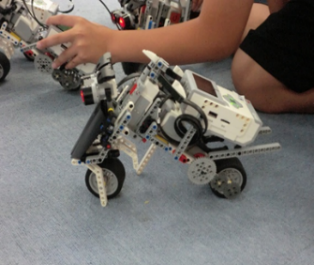 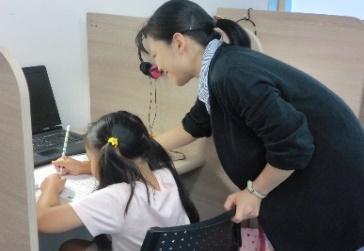 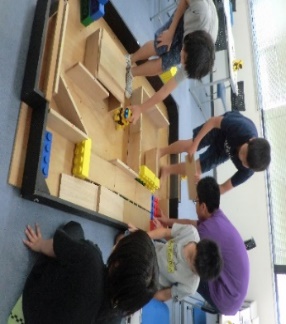 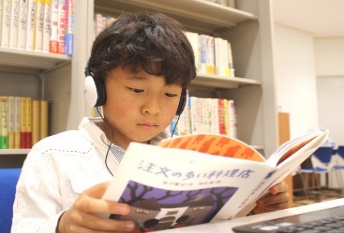 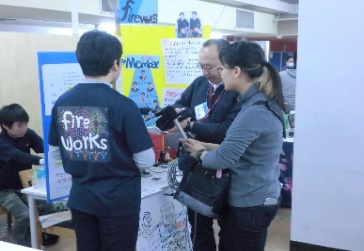 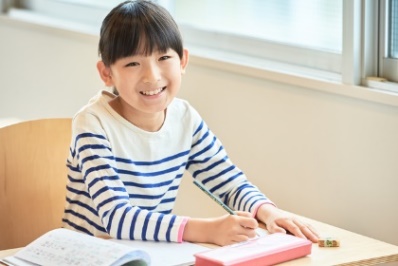 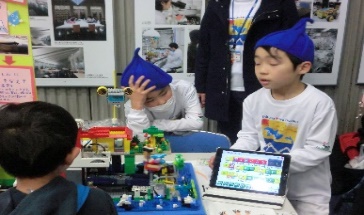 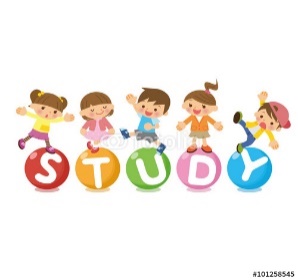 火曜水曜木曜金曜小学生15:20～16:1015:20～16:1015:20～16:1015:20～16:10小学生□Kicks小1・小２□キットレンタル希望□算数（□ことばの学校*）□ことばの学校（□算数*）□ことばの学校小学生17:00～18:2016:20～17:1016:20～17:1016:20～17:10小学生□FLLチャレンジ(小3以上)□キットレンタル希望□ことばの学校（□算数*）□算数（□ことばの学校*）□算数　□理科□小学生英語小学生17:20～18:1017:20～18:1017:20～18:10小学生□算数□ことばの学校□ことばの学校□小学生英語□算数　□理科□ことばの学校中学生19:00～19:5019:00～19:5019:00～19:5019:00～19:50中学生□数学　□理科□英語　□国語□英語　□国語□数学　□理科中学生20:00～20:5020:00～20:5020:00～20:5020:00～20:50中学生□数学　□理科□英語　□国語□英語　□国語□数学　□理科高校生火曜～金耀　19:00～21:30　（自習利用、質問対応できます。）火曜～金耀　19:00～21:30　（自習利用、質問対応できます。）火曜～金耀　19:00～21:30　（自習利用、質問対応できます。）火曜～金耀　19:00～21:30　（自習利用、質問対応できます。）高校生映像　□1教科　□2教科　□全教科　　履修教科（数学 / 英語 / 理科 / 社会・国語）映像　□1教科　□2教科　□全教科　　履修教科（数学 / 英語 / 理科 / 社会・国語）映像　□1教科　□2教科　□全教科　　履修教科（数学 / 英語 / 理科 / 社会・国語）映像　□1教科　□2教科　□全教科　　履修教科（数学 / 英語 / 理科 / 社会・国語）